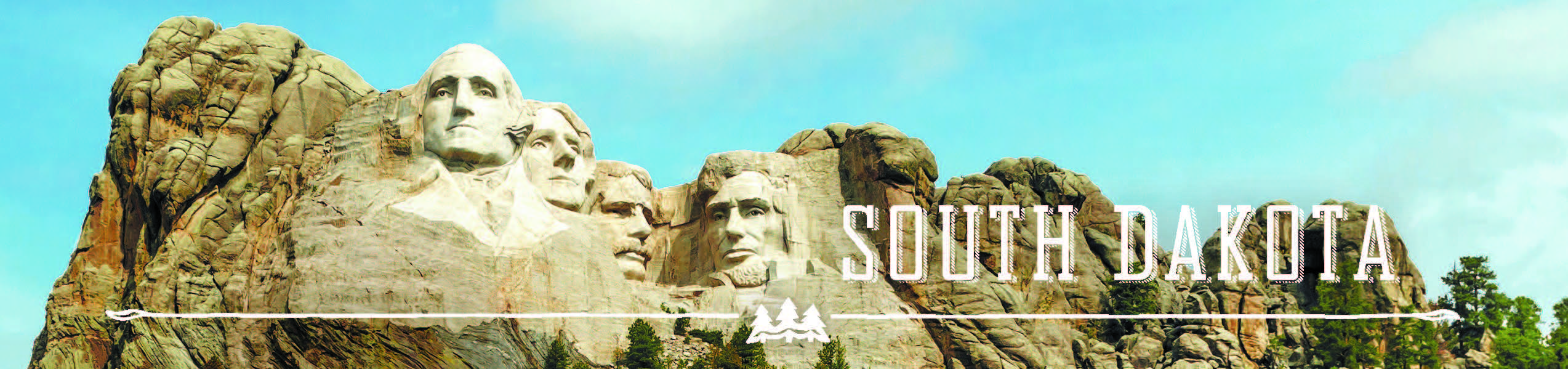 GOVERNOR’S TOURISM ADVISORY BOARD MEETINGTuesday, January 16, 2018Ramkota Hotel & Convention CenterPierre, South DakotaAgendaAmphitheater 111:00 AM	Call Meeting to Order, President Ted Hustead11:35 AM	Election of Officers11:45 AM	Tourism Conference Board Duties Briefing,     Conference Chair, Natasha Bothun 12:15 PM	Adjourn(Photographs of Board and New Officers, Chad Coppess)